Elks Kids & Grandkids WeekSession 1: July 24 – July 29, 2022Session 2: July 31 – August 5, 2022Send Your Child to Camp!Spots Are Limited-Sign Up Now!Two sessions are set aside for children and grandchildren of Elks members and their friends.Co-ed camp for kids 9-13 years oldNorth woods setting - 270+ acres around Pelican Lake in Nisswa, MNCost is $175 for children or grand-children of Elks members Your child can bring a friend to share the camp experience – cost for Non Elks children is $225Spots are limited and granted on a first come first serve basis. Registration is done ONLINE on the Youth Camp web site at: http://www.mnelksyouthcamp.org Under Camp Sessions / Elks Kids Week.Registration opens up on April 1, 2022.  You are required to provide transportation to and from camp.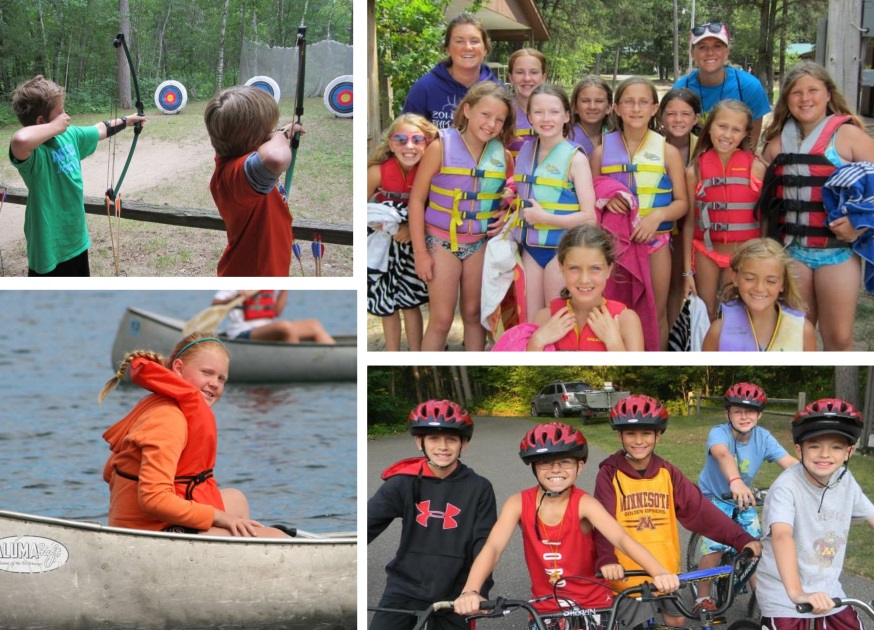 Some of the great activities at camp: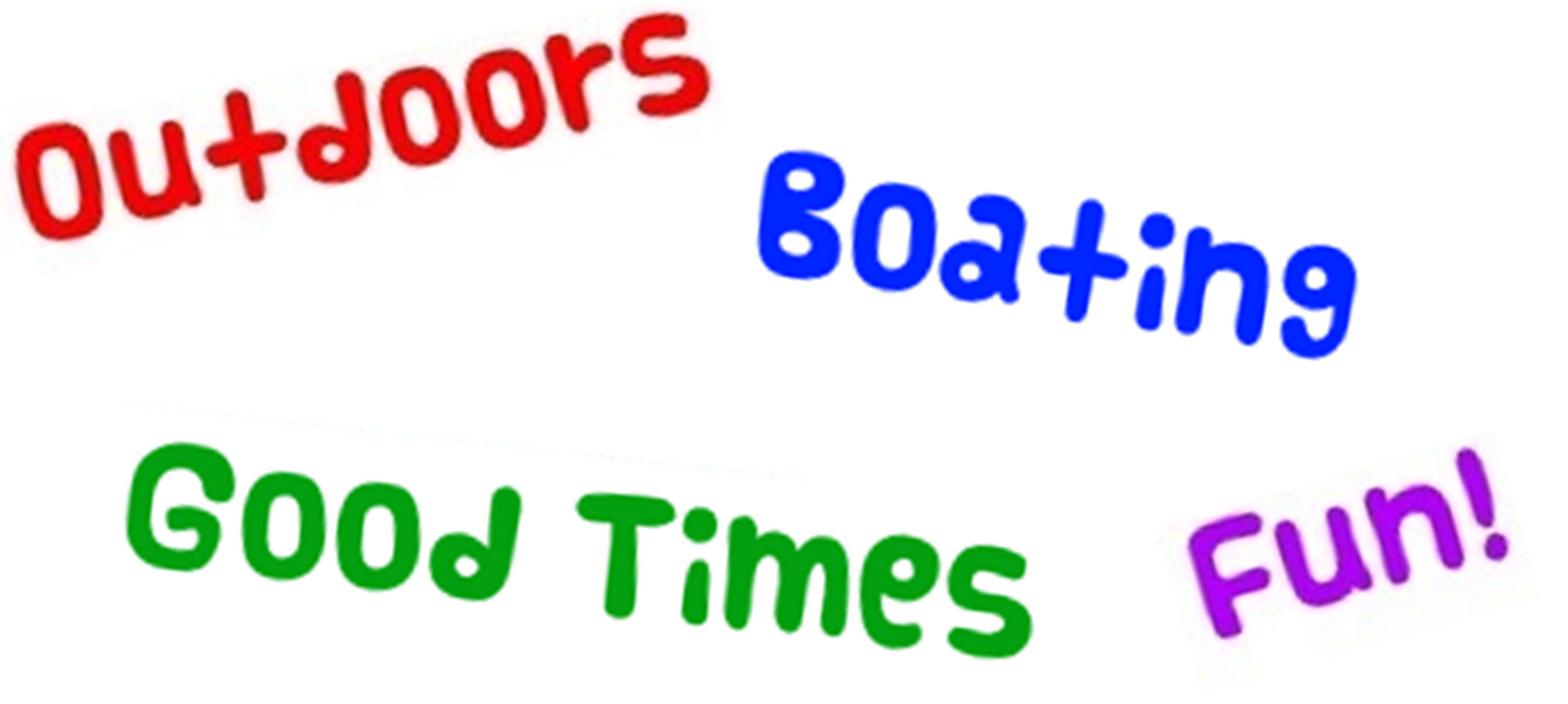 Some of the great activities at camp: